مذكرة إخبـارية 
الرقم الإستدلالي للأثمان عند الإستهلاكلشهر أبريل 2023إرتفاع الرقم الإستدلالي للأثمان عند الإستهلاك خلال شهر أبريل 2023 بمدينة الدارالبيضاءسجل الرقم الإستدلالي للأثمان عند الإستهلاك خلال شهر أبريل 2023، إرتفاعا بنسبة%1,4 بالمقارنة مع الشهر السابق، نتيجة إرتفاع أثمان المواد الغذائية ب%3,8   وإنخفاض أثمان المواد غير الغذائية ب%0,1.ويعزى إرتفاع أثمان المواد الغذائية ما بين شهري مارس وأبريل 2023، إلى إرتفاع أثمان " الخضر" ب %8,3 و"اللحوم " ب%4,7 و"السمك وفواكه البحر" ب%13,6 و"الزيوت والذهنيات" ب%2,0. بالمقارنة مع نفس الشهر من السنة السابقة، سجل الرقم الإستدلالي للأثمان عند الإستهلاك إرتفاعا ب 6,6% خلال شهر أبريل 2023. وقد نتج هذا الإرتفاع عن تزايد أثمان المواد الغذائية ب %15,0 وأثمان المواد غير الغذائية ب 1,7%.على المستوى الوطني، عرف الرقم الإستدلالي للأثمان عند الإستهلاك إرتفاعا بنسبة 1,4% خلال شهر أبريل 2023 مقارنة مع الشهر السابق. وعلى مستوى المدن فقد سجل أهم إرتفاع للرقم الإستدلالي بمدينة الحسيمة بنسبة %3,2.  الرقم الإستدلالي للأثمان عند الإستهلاكمدينة الدار البيضاءالتطور حسب مجموعات الموادالمملكة المغربية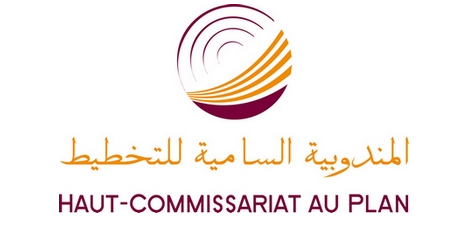 المديرية الجهوية بالدار البيضاءـ سطاتأقسام الموادالرقم الاستدلالي الشهريالرقم الاستدلالي الشهريالرقم الاستدلالي الشهريأقسام الموادمارس 2023أبريل 2023التغير ب%المواد الغذائية122,9127,63,801 - المواد الغذائية والمشروبات غير الكحولية122,3127,24,002 - المشروبات الكحولية والتبغ136,0136,00,0المواد غير الغذائية111,2111,0-0,103 - الملابس والأحذية110,5111,30,704 - السكن والماء والكهرباء والغاز ومحروقات أخرى105,0105,10,105 - الأثاث والأدوات المنزلية والصيانة العادية للمنزل112,1112,10,006 – الصحة101,6101,5-0,107 – النقل120,0118,7-1,108 – المواصلات104,7104,6-0,109 - الترفيه والثقافة106,1106,10,010 – التعليم120,2120,20,011 - مطاعم وفنادق109,9109,8-0,112 - مواد وخدمات أخرى116,8116,90,1الرقم الإستدلالي العام115,6117,21,4